ДЕНЬ КРАСОТЫ26.04.2018г.    в старшей  группе №1  «Солнышко» прошёл «День Красоты». Конечно же, только невнимательный и равнодушный к себе человек  не обращает внимание на свою причёску. Ведь причёска может сказать о человеке многое.  Чудесные, невероятно яркие,  притягивающие взгляд прически были у наших детей. Фантазии  у  мам  не было предела, они осуществили свои задумки.  Красивые украшения  могут по-настоящему преобразить волосы .  И  никакого волшебства не нужно! Жюри, а это дети из других групп – оценивали аппладисментами.  Все причёски были оригинальными и поэтому все участники были награждены дипломами и подарками.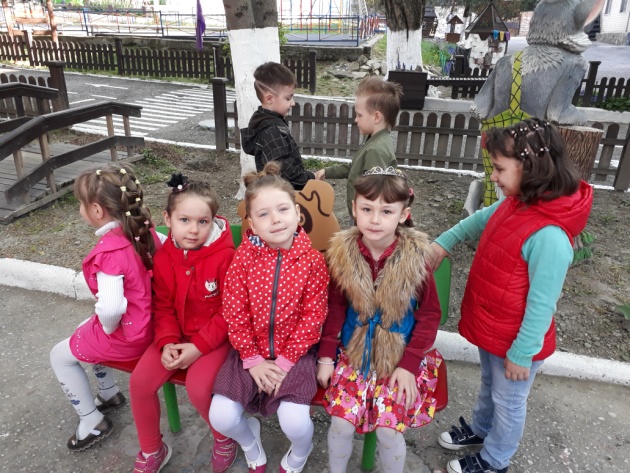 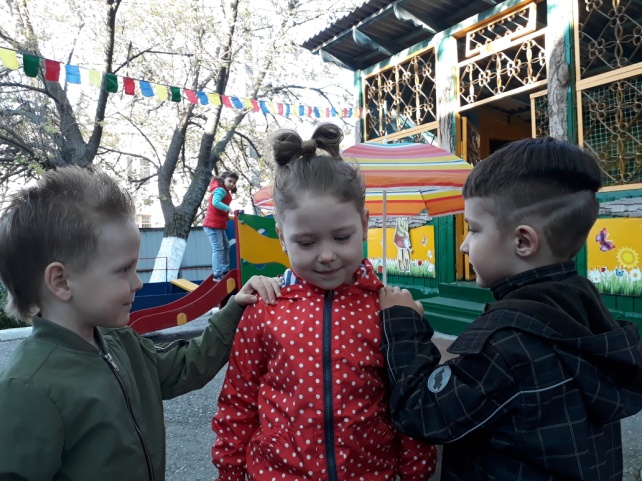 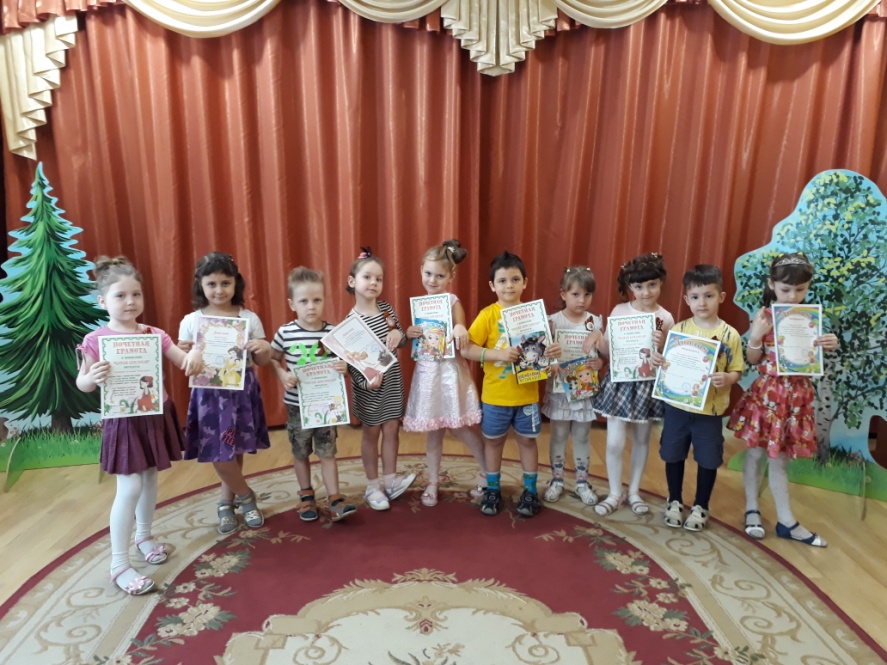 